Fournitures Scolaire 2022 / 2023 des 5èmes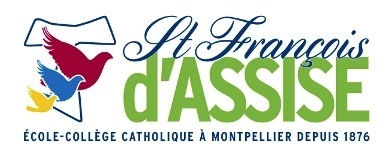 Afin de respecter notre projet pédagogique, merci de privilégier règles, matériels géométrie en bois, d’avoir 4 stylos de couleurs différentes et non 1 stylo 4 couleurs.SVT :1 classeur grand format souple avec petits anneaux, pochettes transparentes. 1 pochette trieur (pour ranger les documents à la maison). Feuilles doubles blanches grands carreaux format A4 et perforées. Feuilles simples blanches grands carreaux format A4 et perforées. Crayon à papier mine dure HB, 4 stylos de 4 couleurs différentes, règle et gomme.ESPAGNOL :Un cahier lignes Séyès 96 pages (surtout pas de petits carreaux), une trousse complète : ciseaux, colle, stylos de couleur, surligneurs…LATIN :Grand classeur souple anneaux moyens pour feuilles format A4, feuilles blanches format A4 grands carreaux simples et doubles, pochettes plastiques, 3 intercalaires, un petit répertoire format A5 (environ 20x30) ou A6 (environ 10x15) pour le travail personnel.Un cahier d’activité sera distribué à la rentrée.ARTS PLASTIQUES :Une pochette de papier canson blanc, crayons de couleurs et feutres de couleurs.Palette d’aquarelle ou palette de gouache en pastille (pas de tube de peinture) + pinceau (avec réservoir ou non).ALLEMAND : si langue étrangère choisie dès la 6° :    Un cahier grand carreaux grand format (A4) de 96 pages, un cahier de brouillon, le petit calepin sans ABC...  de l’année  précédente  pour noter le vocabulaire, 4 stylos de 4 couleurs différentes, 1 gomme, 1 surligneur, des feuilles simples pour les évaluations (dans une pochette).TECHNOLOGIE :Reprendre le classeur de l’année précédente grand format, feuilles petits carreaux et feuilles dessins perforées, règle, crayon de couleur et pochettes plastiques.ANGLAIS :Un cahier grand carreaux grand format (A4) de 48 pages, surligneur. 5 feuilles Canson format A3.MUSIQUE :Education musicale de la 6° à la 3° (garder le même) : un porte vue de 40 pages et une vingtaine de feuilles à carreaux.MATHEMATIQUES :Feuilles simples et doubles à grands carreaux, pochettes plastiques, intercalaires, règle, équerre, rapporteur (gradué de 0°à 180°dans les deux sens), compas. Une calculatrice Casio collège.HISTOIRE/GEOGRAPHIE :Un grand cahier (format A4/96 pages ou plus avec ou sans spirales (au choix de l’élève), petits ou grands carreaux (au choix de l’élève), crayons de couleurs, trousse complète (stylo, gomme, crayon …)PHYSIQUE :Un cahier format (A4) d'une centaine de pages, quelques feuilles de papier millimétré, quelques feuilles simples.FRANÇAIS :2 cahiers grand format, avec grand carreau (96 pages), avec protège cahier, pas de cahier à spirales.Feuilles doubles grands carreaux format A4, pochettes plastiques transparentes, surligneurs 4 couleurs (bleu, rose, vert et jaune).Différentes œuvres seront à acheter durant l'année. EDUCATION PHYSIQUE ET SPORTIVE :Baskets de type running (pour la course), jogging, tee-shirt, sweat, etc… en fonction de la saison et de la météo.Une gourde et une pochette cartonnée.Les cahiers d’activités, commandés par l’établissement, par matière, seront ajoutés à votre facture annuelle.